Yakışıklı Rocky
(Rocky Handsome)Gösterim Tarihi: 20 Mayıs 2016
Dağıtım: Mars Dağıtımİthalat: Bollywood RüzgarıTür: Gerilim, Suç, AksiyonYapım Yılı: 2016Süre: 126 dk.Yönetmen: Nishikant KamatSenaryo: Ritesh ShahGörüntü Yönetmeni: Shanker RamanMüzik: Inder Bawra, Sunny Bawra Fragman: https://www.youtube.com/watch?v=J9WMcyJjnkcBollywood filmleri resmi Facebook hesabı: https://www.facebook.com/BollywoodRuzgariYaş sınırı: Şiddet, olumsuz örnek ve cinsellik unsurları içermesi sebebiyle 15 yaş ve üstü seyirci kitlesi için uygundur.Oyuncular: John Abraham, Shruti Haasan, Nishikant Kamat, Nathalia KaurMars Dağıtım aracılığıyla, Bollywood filmleri yaz sezonunda Türkiye'de vizyona girmeye hazırlanıyor.Büyük bir ilgiyle beklenen Bollywood filmlerinden ilki; "Yakışıklı Rocky / Rocky Handsome" 20 Mayıs Cuma günü vizyona giriyor.
Konu:
Nishikant Kamat yönetmenliğinde, 2014 yapımı Hollywood filmi olan John Wick’in baz alındığı ve Bollywood draması öğeleriyle süslenmiş 2016 yapımı bu Hint aksiyon gerilim yapımı Yakışıklı Rocky’nin başrollerinde John Abraham, çocuk oyuncu olarak Diya Chalwad ve yardımcı rollerinde de Shruti Haasan, Nishikant Kamat ve Sharad Kelkar yer alıyor. Film ayrıca 2010 yapımı Kore filmi The Man From Nowhere’in sahne sahne uyarlamasıdır. Yardımcı yapımcılığını kendi yapım şirketi John Abraham Entertainment ile yine Abraham’ın üstlendiği bu filmde ayrıca Sunir Khetrapal’ın Azure Entertainment şirketinin de katkısı bulunmaktadır. Filmin hikâyesi, çok özel bir bağa sahip olduğu sekiz yaşındaki bir kızı kaçırmalarından sonra uyuşturucu mafyasıyla intikam odaklı bir savaşa giren başkahramanımız anlatılıyor. 
Film, Goa’da işlettiği emanetçi dükkânıyla mütevazı bir yaşam süren “Rocky” Kabir Ahlawat’ın etrafında dönüyor. Küçük Naomi Rocky’nin yan komşusudur. Rocky ile iyi bir ilişkisi olan ve onu önemseyen Naomi, ona samimi bir şekilde “Yakışıklı” şeklinde hitap etmeye ve annesinin onaylamamasına rağmen kendisiyle zaman geçirip yemek yemeye başlar. Bu arada Uyuşturucuyla Mücadele Birimi’nden Komiser Dilip Goa’dan uyuşturucuyu tamamen temizlemek niyetindedir. Komiser Dilip, Goa’daki suç faaliyetlerini ve uyuşturucu satışını yürüten en büyük mafya babası Mantoo’nun yeriyle ilgili bilgi almak için Rocky’ye danışır. Mantoo’nun yanında sadece uyuşturucu işiyle uğraşmayan, bunun yanında organ ticareti ve haraç kesmek gibi suçlarla da meşgul olan Kevin ve Luke vardır. Bu ikiliye ayrıca, emirlerindeki profesyonel tetikçi Attila da eşlik etmektedir.
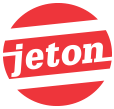 İpek Fesci / Account Manager
ipek@jetoniletisim.com / +90 (555) 641 43 07Jeton 
Kemeraltı Caddesi, Galata İş Merkezi, No: 30-1A, K: 4-5-6, Karaköy, Beyoğlu / İstanbul 
+90 (212) 280 55 16 
http://wearejeton.com/